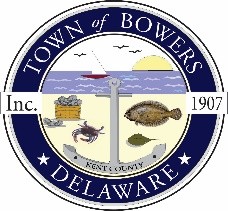 The Town of Bowers
3357 Main St. 
Frederica, DE   19946
(302) 572-9000
bowersbeach.delaware.govTOWN COUNCIL WORKGROUP MINUTESThe meeting was called to order at 6:00 pm on May 17, 2021 by Mayor Ada Puzzo.  Council members present: Shirley Pennington, Wayne Irons, Marty Manning, and Bob McDevitt (All on Zoom).  Barrett Edwards, Legal Counsel for the Town attended via Zoom.Others attending on Zoom:  Howie HousekeneichtPledge of Allegience was rec;itedMotion to table the minutes from last month made by Ada, secnded by Marty Manning.  Motion carried.Mayor Ada reminded those attending that there will not be any public comments allowed.  If a resident has something that they want to address they must let the Secretary or Mayor know 10 days prior to our regular meeting.These workgroup sessions will take place every third Monday and will last one hour only.Mayor Ada Puzzo:  Would like to discuss deliquent taxes.  Barrett will discuss the process that the town has once he joins the meeting.  Mayor Ada's feeling is that if you owe taxes you should be paying those taxes.  Marty Manning said that there is about $20,000.00 owed in taxes.  Mayor Ada would also like to discuss the trash contract as well.Mayor Ada and Bob McDevitt have been working on the zoning map that need to be straightened out.  She shared her screen to show us the future use land map and discussed the diffrences between R1 and R2.  R1 requires 50ft of road frontage where R2 requires 75ft of road frontage.  There are some houses on Main Street that have less than 75ft that are zoned R2 that should probably be changed to R1Vice-Mayor Wayne Irons:  Mayor Ada Puzzo:  Secretary Shirley Pennington:  Council Member Bob McDevitt:  Treasurer Marty Manning:  Secretary Shirley Pennington:  Mayor Ada Puzzo:  Council Member Bob McDevitt:  NEXT MEETING AND ADJOURNMENTThere being no further business, a motion was made by Shirley Pennington, seconded by Wayne Irons to adjourn the meeting at 7:00 pm. Motion Carried.The next town meeting will be held on June 21, 2021 starting at 7:00 pm at Town Hall.  Town residents may join via zoomRespectfully submitted,Shirley A. PenningtonSecretary